Spring disco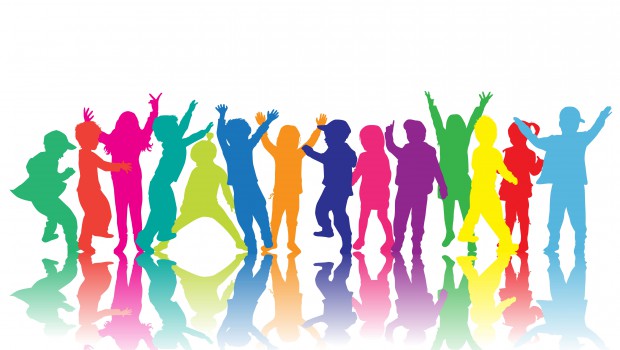 Wednesday 13th MarchOak class 3.30-5.00Palm and Cedar 4.30-6.00All children must be collected (by an adult) and dropped off at the main school entrance.Professional discoGamesParty foodCome and have fun with your friends£5.00 per childPlease return the slip below and payment to Mrs Blakey in the main officeMy child ________________________________ Class _______________would like to attend the Spring disco.Dietary requirements__________________________________________Parent signature and emergency telephone number for the evening of 13th March______________________________________________________________